Publicado en Madrid el 26/04/2018 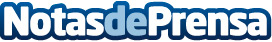 Snau: 1.500 familias madrileñas se ofrecen para cuidar mascotas durante el puente de mayoEl alojamiento particular se posiciona cada vez más como una alternativa de calidad para el alojamiento y cuidado de las mascotas en fechas en las que los dueños de los perros no pueden estar a su cargoDatos de contacto:Nuria RabadánNota de prensa publicada en: https://www.notasdeprensa.es/snau-1-500-familias-madrilenas-se-ofrecen-para Categorias: Viaje Sociedad Madrid Mascotas http://www.notasdeprensa.es